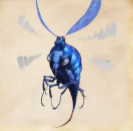 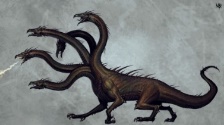 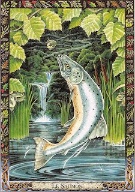 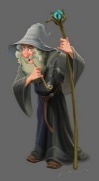 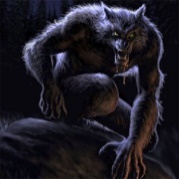 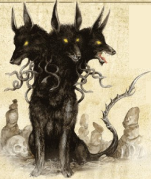 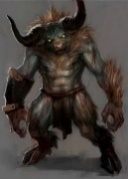 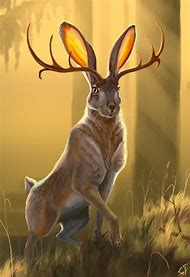 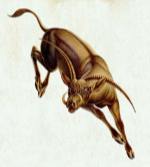 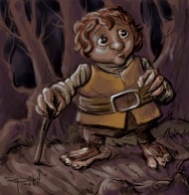 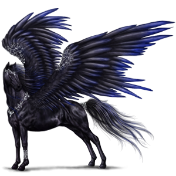 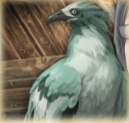 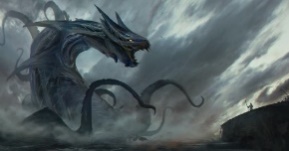 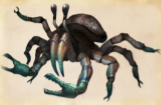 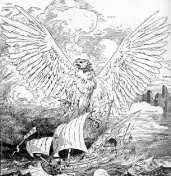 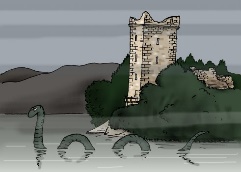 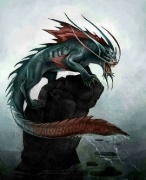 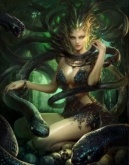 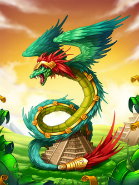 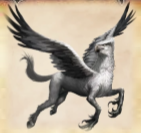 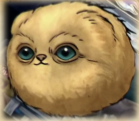 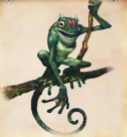 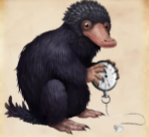 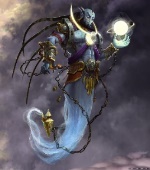 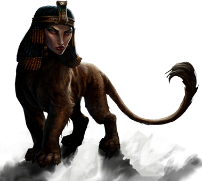 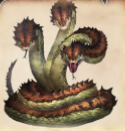 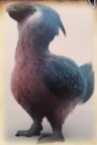 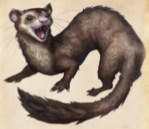 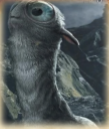 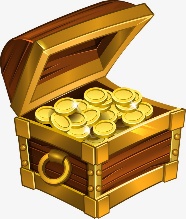 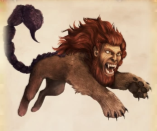 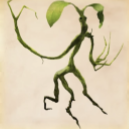 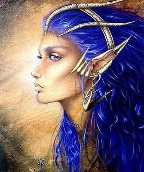 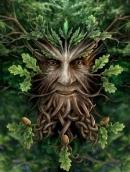 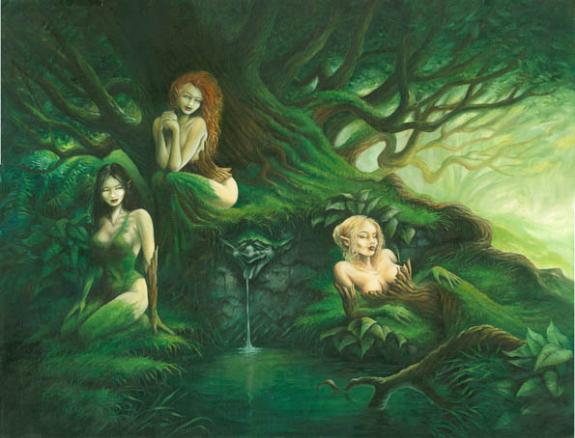 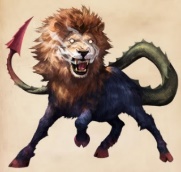 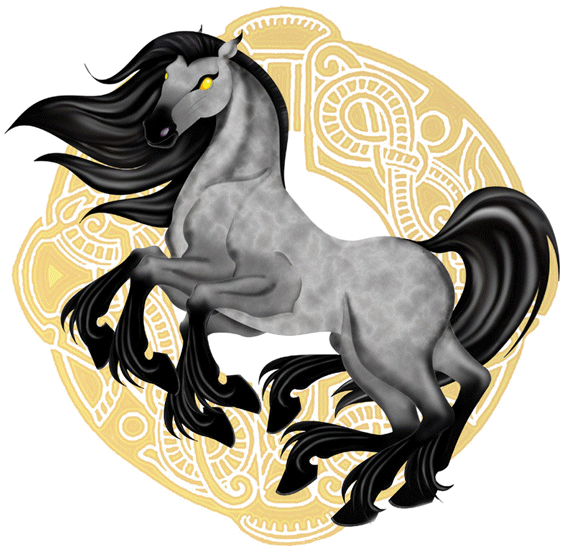 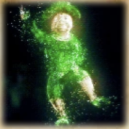 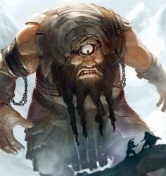 Taux de change : Bon Point = 1 P.O. ; Bon Point Rapidité = 2 P.O. ; Fleur de propreté = 3 P.O. ; Cœur du comportement = 4 P.O. ; Maison de l’entraide dans le groupe = 5 P.O.   Achat : Les achats se font le Vendredi, deux cartes maximum.